ПОЯСНИТЕЛЬНАЯ ЗАПИСКААлгебра и начала анализа 11 класс. Алимов Ш.А.(4 часов в неделю, 136 часов в год).   Рабочая программа по геометрии ориентирована на учащихся 10 классов и реализуется на основе следующих документов:Закона «Об образовании» ст. 32, п. 2 (7).Федеральный компонент государственного образовательного стандарта начального общего, основного общего и среднего (полного) общего образования (Приказ МО РФ от 05.03.2004 №1089). Базисного учебного плана, утвержденного приказом МИН образования РФ №1312 от 09.03.2004 г.Учебного плана ОУ.Примерной программы среднего (полного) общего образования по математике и программы для общеобразовательных учреждений по алгебре 10 - 11 классы (к учебному комплекту по алгебре для 10 - 11 классов авторы Ш.А.Алимов и  др.), составитель Бурмистрова Т.А.-М.: Просвещение, 2010.Цель изучения:овладение системой математических знаний и умений, необходимых для применения в практической деятельности, изучения смежных дисциплин, продолжения образования;интеллектуальное развитие, формирование качеств личности, необходимых человеку для полноценной жизни в современном обществе: ясность и точность мысли, критичность мышления, интуиция, логическое мышление, элементы алгоритмической культуры, пространственных представлений, способность к преодолению трудностей;формирование представлений об идеях и методах математики как универсального языка науки и техники, средства моделирования явлений и процессов;воспитание культуры личности, отношения к математике как к части общечеловеческой культуры, понимание значимости математики для научно-технического прогресса;приобретение конкретных знаний о пространстве и практически значимых умений, формирование языка описания объектов окружающего мира, для развития пространственного воображения и интуиции, математической культуры, для эстетического воспитания обучающихся. Изучение геометрии вносит вклад в развитие логического мышления, в формирование понятия доказательства.В рабочей программе представлены содержание математического образования, требования к обязательному и возможному уровню подготовки обучающегося и выпускника, виды контроля, а также компьютерное обеспечение урока.Задачи изучения: систематизация сведений о числах; изучение новых видов числовых выражений и формул; совершенствование практических навыков и вычислительной культуры, расширение и совершенствование алгебраического аппарата, сформированного в основной школе, и его применение к решению математических и нематематических задач; расширение и систематизация общих сведений о функциях, пополнение класса изучаемых функций, иллюстрация широты применения функций для описания и изучения реальных зависимостей;развитие представлений о вероятностно-статистических закономерностях в окружающем мире, совершенствование интеллектуальных и речевых умений путем обогащения математического языка, развития логического мышления. Место предмета: Рабочая программа составлена на основе Государственного стандарта среднего (полного) общего образования по математике и в соответствии с программой для общеобразовательных учреждений по алгебре 10 - 11 классы, Бурмистрова Т.А.-М.: Просвещение,2009.        Программа рассчитана на 136 ч (4 часа в неделю: 3 часа по федеральному базисному плану и 1 час осуществляется за счет использования школьного компонента), в том числе контрольных  работ - 6.       Промежуточная аттестация проводится в форме тестов, контрольных и  самостоятельных работ. Формы организации учебного процесса:  индивидуальные, групповые, индивидуально-групповые, фронтальные, классные и внеклассные.Формы контроля:   Самостоятельная работа, контрольная работа, тест, работа по карточке.Технические средства обучения: Компьютер, медиапроекторОтличительные особенности рабочей программы по сравнению с примерной: 	В программу внесены изменения:  увеличено количество часов на изучение некоторых тем№Наименова-ние раздела программыТемаКол-во часовТип урокаЭлементы содержанияТребования к уровню подготовки учащихсяВид контроляЭл-ты доп. содержанияДата планДата фактПовторение 11чИррациональные уравнения и неравенства2ПрактикумИррациональные уравнения, метод возведения в квадрат обеих частей уравнения, посторонние корни, проверка корней уравнения, равносильность уравнений, равносильные преобразования уравнений, неравносильные преобразования уравнений, иррациональные неравенства, метод возведения в квадрат обеих частей неравенства, равносильность неравенств, равносильные и неравносильные преобразования неравенствИметь представление об иррациональных уравнениях и методах их решений, уметь решать простейшие иррациональные уравнения, проверять корни, иметь представление об иррациональных неравенствах, о методе решения неравенств, о равносильности неравенств и равносильном преобразовании неравенствС.р.Уметь решать более сложные иррациональные уравнения, проверять корни, обосновывать отбор, уметь решать иррациональные неравенства, используя графики функций, методом замены переменной, совершая равносильные переходыПовторение 11чПоказательные уравнения и неравенства2ПрактикумПоказательное уравнение, функционально-графический метод, метод уравнивания показателей, метод введения новой переменной, Показательные неравенства, методы решения показательных неравенств, равносильность неравенствИметь представление о показательном неравенстве, уметь решать простейшие показательные неравенства и их системы, использовать для приближенного решения неравенств графический метод, Знать, как решать системы показательных уравнений и неравенствС.р.Уметь решать показательные уравнения, применяя комбинацию нескольких алгоритмов, уметь решать показательные неравенства, применяя комбинацию нескольких алгоритмовПовторение 11чЛогарифмические уравнения и неравенства2ПрактикумЛогарифмическое уравнение, потенцирование, равносильные логарифмические уравнения, функционально-графический метод, метод потенцирования, метод введения новой переменной, метод логарифмирования, Логарифмическое неравенство, равносильные логарифмические неравенства, методы решения логарифмических неравенствУметь решать простейшие логарифмические уравнения указанными методами, знать алгоритм решения логарифмического неравенства в зависимости от основания, уметь решать простейшие логарифмические неравенства, применяя метод замены переменных С.р.Уметь решать логарифмические уравнения на творческом уровне, применяя комбинирование нескольких алгоритмов, Уметь решать простейшие логарифмические неравенства устно, применять свойство монотонности логарифмической функции при решении более сложных неравенств, использовать для приближенного решения графический методПовторение 11чТригонометрические уравнения и неравенства4ПрактикумУравнения, сводимые к квадратным, замена переменных, уравнение a sinx + b cosx = c, вспомогательный аргумент, уравнения, решаемые разложением левой части на множители, тригонометрическое неравенство, единичная окружность, решение неравенства, множество отрезковИметь представление о методе вспомогательного аргумента при решении тригонометрических уравнений, знать, как решаются простейшие тригонометрические неравенстваС.р.Уметь решать простые уравнения методом введения новой переменной и разложением на множители, решать по алгоритму однородные уравнения, уметь применять метод введения вспомогательного угла, Знать, как решаются более сложные тригонометрические неравенстваКонтрольная работа №11Обобщение и систематизация знанийК.р.Глава 8Производная, ее физический и геометрический смысл 14ч§ 44 Производная2КомбинированныеПредел, мгновенная скорость, приращение функции, приращение аргумента, производная функции в точке, функция, дифференцируемая в точке, функция, дифференцируемая на промежутке, дифференцированиеИметь представление о производной функции, знать определение, уметь объяснять изученные положения на конкретных примерахИспользовать алгоритм нахождения производных простейших функций, самостоятельно составлять заданияГлава 8Производная, ее физический и геометрический смысл 14ч§45 Производная степенной функции3КомбинированныеПроизводная степени, производная числа, производная корня, производная степени сложного аргументаИметь представление о производной числа, степени, корня, степени сложного аргумента, уметь вычислять производные по формуламМ.д.По данному графику квадратичной функции написать формулу, задающую саму функцию и ее производнуюГлава 8Производная, ее физический и геометрический смысл 14ч§46 Правила дифференцирования3КомбинированныеФормулы дифференцирования, правила дифференцированияУмеют находить производную суммы, произведения, частного, производные основных элементарных функцийС.р.Могут вывести формулы нахождения производныхГлава 8Производная, ее физический и геометрический смысл 14ч§ 47 Производные некоторых элементарных функций2КомбинированныеЭлементарные функции, производная показательной, логарифмической, тригонометрических функций, производная сложной функции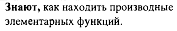 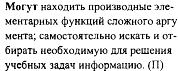 М.д.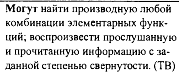 Глава 8Производная, ее физический и геометрический смысл 14ч§ 48 Геометрический смысл производной и физический смысл производной3КомбинированныеКасательная к графику, угловой коэффициент, алгоритм составления уравнения касательной, скорость, ускорениеУметь составлять уравнение касательной по алгоритму, уметь находить скорость и ускорениеС.р.Уметь составлять уравнение касательной по алгоритму, уметь находить скорость и ускорение при дополнительных условияхГлава 8Производная, ее физический и геометрический смысл 14чКонтрольная работа №21Обобщение и систематизация знанийК.р.Глава 9Применение производной к исследованию функций 12ч§ 49 Возрастание и убывание функции2КомбинированныеПромежутки возрастания и убывания функции, знаки производной, теорема о достаточном условии возрастания функции, промежутки монотонности функции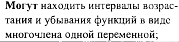 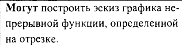 С.р.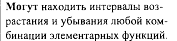 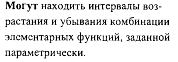 Глава 9Применение производной к исследованию функций 12ч§ 50 Экстремумы функции2КомбинированныеОкрестность точки, точка максимума, точка минимума, точки экстремума, критические точки, необходимое и достаточное условие экстремума, стационарные точки функции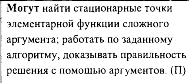 С.р.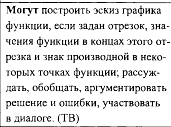 Глава 9Применение производной к исследованию функций 12ч§ 51 Применение производной к построению графиков функций3КомбинированныеГоризонтальная асимптота, вертикальная асимптота, алгоритм построения графика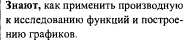 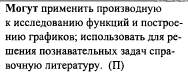 Пр.р.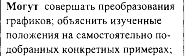 Глава 9Применение производной к исследованию функций 12ч§ 52 Наибольшее и наименьшее значения функций3КомбинированныеНахождение наибольшего и наименьшего значения функции на промежутке, на отрезке, задачи на отыскание наибольших и наименьших величин, задачи на оптимизацию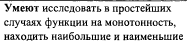 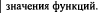 С.р.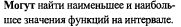 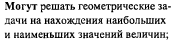 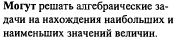 Глава 9Применение производной к исследованию функций 12ч§ 53 Выпуклость графика функции, точки перегиба1КомбинированныеПроизводная первого порядка, производная второго порядка, точки перегиба, промежутки выпуклости вверх и вниз, интервалы выпулости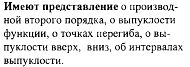 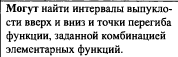 Глава 9Применение производной к исследованию функций 12чКонтрольная работа №31Обобщение и систематизация знанийК.р.Глава 10Интеграл  12ч§ 54 Первообразная2КомбинированныеПервообразная функции, семейство первообразных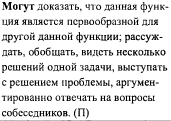 М.д.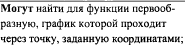 Глава 10Интеграл  12ч§ 55 Правила нахождения первообразных2КомбинированныеДифференцирование, интегрирование, первообразная, таблица первообразных, правила нахождения первообразных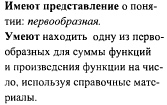 С.р.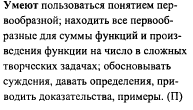 Глава 10Интеграл  12ч§ 56 Площадь криволинейной трапеции и интеграл2КомбинированныеКриволинейная трапеция, площадь криволинейной трапеции, интеграл, интегральная сумма, формула Ньютона ций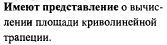 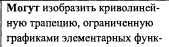 С.р.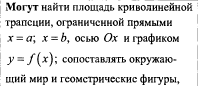 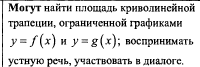 Глава 10Интеграл  12ч§ 57 Вычисление интегралов2КомбинированныеПлощадь криволинейной трапеции, определенный интеграл, пределы интегрирования, формула Ньютона-Лейбница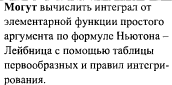 С.р.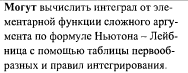 Глава 10Интеграл  12ч§ 58 Вычисление площадей с помощью интегралов3КомбинированныеКриволинейная трапеция, определенный интеграл, пределы интегрирования, геометрический и физический смысл определенного интеграла, формула Ньютона-Лейбница, вычисление плоских фигур с помощью определенного интеграланой функции, могут находить площади фигуры, ограниченной параболами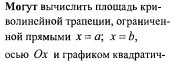 Пр.р.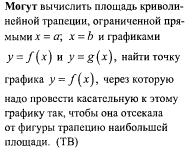 Глава 10Интеграл  12чКонтрольная работа №41Обобщение и систематизация знанийК.р.Глава 11Комбинаторика 8ч§ 60 Правило произведения1КомбинированныеПравило умноженияЗнать правило умножения. Уметь ответить на вопрос, сколько существует способов, используя правило умноженияС.р.Глава 11Комбинаторика 8ч§ 61 Перестановки2КомбинированныеУпорядоченные элементы. Перестановки. Факториал. Формула для вычисления перестановок.Знать терминологию, уметь решать несложные задачиС.р.Глава 11Комбинаторика 8ч§ 62 Размещения2КомбинированныеРазмещение из п элементовЗнать формулу, уметь решать несложные задачиС.р.Глава 11Комбинаторика 8ч§ 63 Сочетания и их свойства2КомбинированныеСочетание из п элементов по кЗнать формулу, уметь решать несложные задачиС.р.Глава 11Комбинаторика 8ч§ 64 Бином Ньютона1Бином НьютонаИметь представление о биноме НьютонаГлава 12Элементы теории вероятностей  9ч§ 65 События1КомбинированныеСлучайное событие, достоверное событие, невозможное событиеЗнать определение данных событий, уметь различать событияГлава 12Элементы теории вероятностей  9ч§ 66 Комбинации событий. Противоположное событие1КомбинированныеСумма событий, произведение событий, равносильные события, противоположные событияЗнать определения данных событий, уметь решать простейшие задачиС.р.Глава 12Элементы теории вероятностей  9ч§ 67 Вероятность события1КомбинированныеРавновозможные события, классическое определение вероятностиЗнать определение вероятности, уметь составлять и анализировать таблицу частотУметь распознавать равновероятные события, решать задачи на прямое применение определенияС.р.Глава 12Элементы теории вероятностей  9ч§ 68 Сложение вероятностей2КомбинированныеТеорема о сумме вероятностейЗнать теорему о сумме вероятностей, уметь решать несложные задачи на сложение вероятностейС.р.Глава 12Элементы теории вероятностей  9ч§ 69 Независимые события. Умножение вероятностей2КомбинированныеНезависимые событияЗнать определение независимых событий, уметь решать простые задачиС.р.Глава 12Элементы теории вероятностей  9ч§ 70 Статистическая вероятность2КомбинированныеОтносительная частота события, статистическая вероятностьЗнать определения, уметь решать простейшие задачиС.р.Глава 13Статистика  4ч§ 71 Случайные величины1КомбинированныеСлучайные величины, полигон частот, дискретные величины, непрерывные величины, гистограмма частот, Иметь представление о случайных величинахУметь строить полигон частот и гистограмму частотГлава 13Статистика  4ч§ 72 Центральные тенденции1КомбинированныеГенеральная совокупность, выборка, репрезентативная выборка, мера центральной тенденции, мода, медиана, среднее арифметическое, математическое ожиданиеИметь представление о соответствующих статистических характеристикахГлава 13Статистика  4ч§ 73 Меры разброса1КомбинированныеРазмах, отклонение от среднего, дисперсия, среднее квадратичное отклонение, меры рассеиванияИметь представление о соответствующих статистических характеристикахГлава 13Статистика  4чКонтрольная работа № 51Обобщение и систематизация знанийК.р.Повторение. Подготовка к ЕГЭ  62чСтепени и корни3Практикум Степень с любым целочисленным показателем, свойства степени, иррациональные уравнения, методы решения иррациональных уравнений, иррациональные выражения, действия с радикалами, преобразования выражений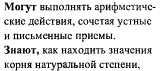 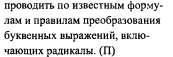 С.р.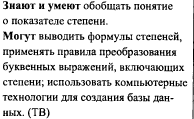 Повторение. Подготовка к ЕГЭ  62чПоказательные функция, уравнения, неравенства3Практикум Показательные уравнения и неравенства, методы решения показательных уравнений и неравенств, показательная функция, свойства и график показательной функции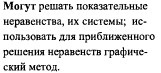 С.р.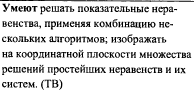 Повторение. Подготовка к ЕГЭ  62чЛогарифмические функция, уравнения, неравенства3Практикум Логарифмические уравнения и неравенства, методы решения логарифмических уравнений и неравенств, равносильность логарифмических уравнений и неравенств, логарифмическая функция, ее график и свойствааналогично с неравенствами.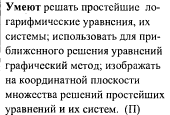 С.р.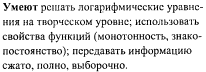 Повторение. Подготовка к ЕГЭ  62чТригонометрические функции, уравнения, неравенства3Практикум Тригонометрические уравнения и неравенства, методы решения тригонометрических уравнений и неравенств, тригонометрические функции, их графики и свойстваУмеют решать тригонометрические уравнения, применяя различные методы, решать простые тригонометрические неравенства, строить графики тригонометрических функций и описывать их свойстваС.р.Умеют отбирать корни тригонометрических уравнений, принадлежащих определенному промежуткуПовторение. Подготовка к ЕГЭ  62чПроизводная и ее применение3Практикум Производная, дифференцирование, физический и геометрический смысл производнойУметь находить производные элементарных функций, применять производную к решению практических задачС.р.Уметь находить производные сложных функций и применять понятие производной к решению практических задач с определенными условиямиПовторение. Подготовка к ЕГЭ  62чИнтеграл, площадь криволинейной трапеции2Практикум Интеграл, криволинейная трапеция, площадь криволинейной трапеции, физический и геометрический смысл интегралаУметь вычислять определенный интеграл и находить площадь криволинейной трапецииС.р.Уметь находить площади плоских фигурПовторение. Подготовка к ЕГЭ  62чВероятность и статистика2Практикум Элементы теории вероятностей, комбинаторики и статистикиИметь представление, уметь решать простейшие задачиС.р.Повторение. Подготовка к ЕГЭ  62чРешение заданий В12Практикум Уметь решать данное заданиеС.р.Повторение. Подготовка к ЕГЭ  62чРешение заданий В22Практикум Уметь решать данное заданиеС.р.Повторение. Подготовка к ЕГЭ  62чРешение заданий В33Практикум Уметь решать данное заданиеС.р.Повторение. Подготовка к ЕГЭ  62чРешение заданий В42Практикум Уметь решать данное заданиеС.р.Повторение. Подготовка к ЕГЭ  62чРешение заданий В52Практикум Уметь решать данное заданиеС.р.Решение заданий В63Практикум Уметь решать данное заданиеС.р.Решение заданий В72Практикум Уметь решать данное заданиеС.р.Решение заданий В83Практикум Уметь решать данное заданиеС.р.Решение заданий В93Практикум Уметь решать данное заданиеС.р.Решение заданий В102Практикум Уметь решать данное заданиеС.р.Решение заданий В112Практикум Уметь решать данное заданиеС.р.Решение заданий В123Практикум Уметь решать данное заданиеС.р.Решение заданий В133Практикум Уметь решать данное заданиеС.р.Решение заданий В143Практикум Уметь решать данное заданиеС.р.Решение заданий С16Практикум С.р.Уметь решать данное заданиеРешение заданий С36Практикум С.р.Уметь решать данное заданиеИтоговая контрольная работа (пробный ЕГЭ)4Обобщение и систематизация знанийТест